管理医療機器販売業・貸与業に係る現況届こちらは管理医療機器販売業・貸与業届書を提出された申請者様に送付しています。管理医療機器の取扱い状況把握のため、ご回答をお願い致します。１　記入者の氏名及び連絡先を記載してください。２　営業所（店舗）の名称及び所在地等を記載してください。３　取扱いがある（あった）製品の番号に〇をつけてください。（１）ばんそうこう　　　　　（２）補聴器　　　　（３）家庭用電気マッサージ器　　　　　　　　　　（※家庭用創傷パッド）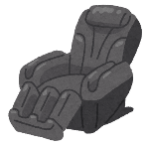 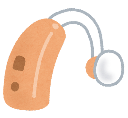 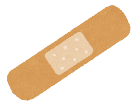 （４）自動電子血圧計　　　　（５）非接触式・赤外線式・耳式体温計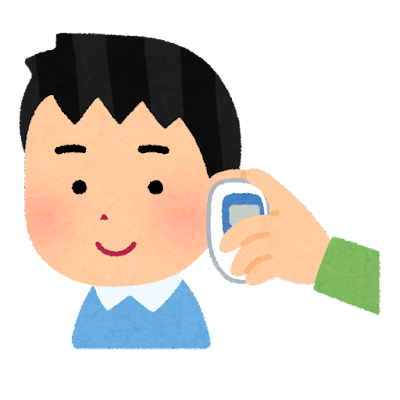 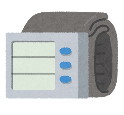 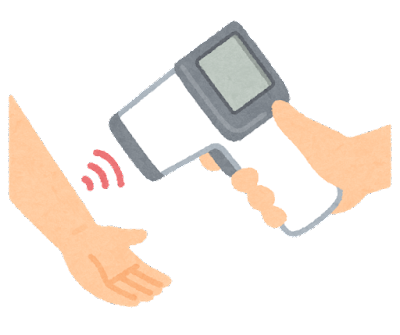 （６）医療機関向け管理医療機器（７）その他の管理医療機器（商品名等を以下の余白に記載してください。）４　管理医療機器販売業・貸与業について、該当する番号に〇をつけてください。（１）今後も管理医療機器を取り扱う。（２）管理医療機器は現在取扱いがなく、今後も取り扱う予定はない。（３）すでに事業を廃止している。５　４で「（２）取り扱う予定はない。」「（３）すでに事業を廃止している。」と回答した方にお伺いいたします。今後の手続き等について、該当する番号に〇をつけてください。（１）後日、保健所に管理医療機器販売業・貸与業廃止届を提出する。（２）保健所側で管理医療機器販売業・貸与業の廃止処理を希望する。※後日、担当者から確認の電話をさせていただく場合があります。（３）関係者、本部等に確認する。ご回答ありがとうございました。本届出の提出先、提出方法は以下のとおりです。ご協力ありがとうございました。ふりがな部署名氏名連絡先（　　　　－　　　　－　　　）営業所の名称営業所の所在地〒　　　－　　　　東京都　　　　市　　　　　　　　　　　　　　　　　　　　開設者の氏名（法人の場合は、名称及び代表者の氏名）開設者の住所（法人の場合は、登記された本店の所在地）【提出物】・管理医療機器販売業・貸与業に係る現況届（本届出用紙１枚目、２枚目）【提出物】・管理医療機器販売業・貸与業に係る現況届（本届出用紙１枚目、２枚目）ファクシミリで提出FAX：042-375-6697(番号間違えにお気をつけください。)郵送で提出送付先：〒206-0025 東京都多摩市永山2-1-5東京都南多摩保健所 生活環境安全課 薬事指導担当　宛電子メールで提出メールアドレス：S0200162@section.metro.tokyo.jp本届出用紙１枚目、２枚目をPDF等で添付してください。（南多摩保健所のホームページから届出用紙をダウンロードできます。）件名の例「管理医療機器現況届（〇〇〇〇）」※〇〇〇〇は営業所の名称を記載してください。